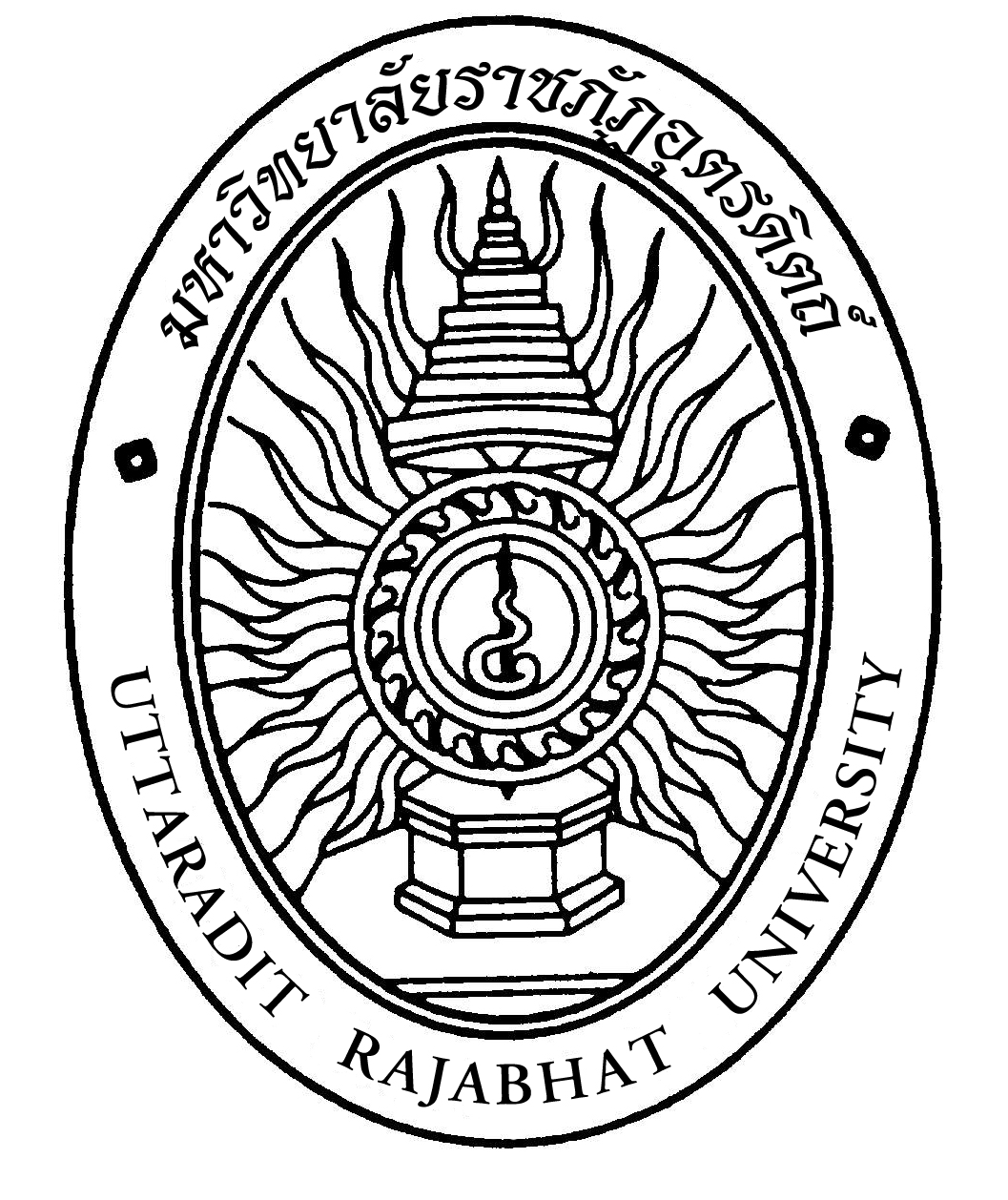 มหาวิทยาลัยราชภัฏอุตรดิตถ์แบบเสนอขอพัฒนาหลักสูตรใหม่คณะ...........................................................................................1.  ชื่อ           หลักสูตร.............................สาขาวิชา............. 	เช่น ครุศาสตรบัณฑิต สาขาวิชาภาษาอังกฤษBachelor of ....................Program in ......... 	เช่น Bachelor of Education Program in                                                                            English2.  ชื่อปริญญา  .............................บัณฑิต (.............................) 	เช่น ครุศาสตรบัณฑิต (ภาษาอังกฤษ)          Bachelor of .................. (............................)	เช่น Bachelor of Education (English)                    ........  (.................)		         		เช่น ค.บ. (ภาษาอังกฤษ)                    ........  (.................)		        		เช่น B.Ed (English) 							เช่น ภาษาอังกฤษ3.  วิชาเอก      ................................................... 	   (กรณีที่วิชาเอกชื่อเดียวกับสาขา ไม่ต้องระบุวิชาเอก)4.    รูปแบบของหลักสูตร	         ระดับปริญญาตรี         ปริญญาตรีทางวิชาการ    	                                     (   ทางวิชาการ     แบบก้าวหน้าทางวิชาการ )  	                                  ปริญญาตรีทางวิชาชีพ หรือปฏิบัติการ                                                       (  ทางวิชาชีพหรือปฏิบัติการ   แบบก้าวหน้าทางวิชาชีพหรือปฏิบัติการ ) 5.  กำหนดเปิดสอน   ภาคเรียน..............ปีการศึกษา.......................6.  เหตุผลและความจำเป็น        ................................................................................................................................................................................     ................................................................................................................................................................................      ................................................................................................................................................................................ 7.  แนวโน้มความต้องการของหลักสูตรและการประกอบอาชีพ (มีงานวิจัยสนับสนุน)      ................................................................................................................................................................................     ................................................................................................................................................................................      ................................................................................................................................................................................      ................................................................................................................................................................................ 8.  ความพร้อมของทรัพยากร (สถานที่/อุปกรณ์/สื่อการเรียนการสอน/งบประมาณที่ใช้จัดการเรียนการสอน)      ...............................................................................................................................................................................     ................................................................................................................................................................................      ................................................................................................................................................................................ 9.  คุณลักษณะบัณฑิตที่พึงประสงค์ ลักษณะโดดเด่นของบัณฑิต      ...............................................................................................................................................................................     ................................................................................................................................................................................      ................................................................................................................................................................................ 10.	หลักสูตรใหม่เมื่อเปรียบเทียบกับหลักสูตรอื่นทั้งในและนอกสถาบัน (จุดเด่น)      10.1   หลักสูตรใหม่มีความคล้ายคลึงและแตกต่างกับหลักสูตรที่มีอยู่แล้วในมหาวิทยาลัยราชภัฏอุตรดิตถ์                 อย่างไรบ้าง     ...............................................................................................................................................................................     ................................................................................................................................................................................        10.2  หลักสูตรใหม่มีความแตกต่างจากหลักสูตรของสถาบันอื่น (ในประเทศ) ในประเด็นสำคัญอย่างไรบ้าง      ...............................................................................................................................................................................     ................................................................................................................................................................................ 11.  อาชีพที่สามารถประกอบได้หลังสำเร็จการศึกษา หรือการประกอบวิชาชีพอิสระที่ใช้ความรู้จากหลักสูตรที่      เรียนมา (ควรเป็นข้อมูลที่ได้จากการสำรวจจากตลาดแรงงานหรือผู้ใช้บัณฑิตจริง)     ..............................................................................................................................................................................     ................................................................................................................................................................................      ................................................................................................................................................................................ 12.  แผนการรับนักศึกษา13.  อาจารย์ผู้รับผิดชอบหลักสูตร (ระบุตำแหน่ง อาจารย์/ผศ./รศ./ศ/ และคุณวุฒิการศึกษาตรี/โท/เอก)    14.   โครงสร้างหลักสูตร ที่เสนอขอเปิดใหม่  มีกรอบมาตรฐานคุณวุฒิระดับอุดมศึกษาแห่งชาติ พ.ศ. 2552 (มคอ.1)          รองรับแล้ว และเป็นไปตามเกณฑ์มาตรฐานหลักสูตรฯ ของกระทรวงศึกษาธิการ พ.ศ. 2558 ปรากฏดังนี้			  สกอ.กำหนด มคอ.1 แล้ว			  สกอ.ยังไม่ได้กำหนด มคอ.115.  ระบบและกลไกในการควบคุมคุณภาพ       ...............................................................................................................................................................................     ................................................................................................................................................................................ 				 ลงชื่อ..........................................................				   (...............................................................) 				                 ผู้เสนอหลักสูตรตรวจสอบรายละเอียดข้อมูลครบถ้วนและตรวจสอบคุณสมบัติของอาจารย์ผู้รับผิดชอบหลักสูตรไม่ซ้ำกับหลักสูตรอื่นในมหาวิทยาลัยฯ 				.......................................................... 			           (........................................................)	       รองคณบดีฝ่ายวิชาการได้รับความเห็นชอบจากคณะกรรมการระดับคณะในการประชุมครั้งที่ ....... /........วันที่ ....................			            ............................................           			       (........................................................) 			             คณบดี/ผู้ที่คณบดีมอบหมายประวัติและผลงานอาจารย์ผู้รับผิดชอบหลักสูตร (ต้องทำให้ครบตามจำนวนอาจารย์ผู้รับผิดขอบหลักสูตรที่ระบุไว้)ชื่อ ...........................................นามสกุล..........................................................ตำแหน่งทางวิชาการ 	[    ] อาจารย์   		[   ] ผู้ช่วยศาสตราจารย์                                  	[    ] รองศาสตราจารย์วุฒิทางการศึกษา     ปริญญาเอก  วุฒิ   (สาขาวิชาที่เรียน)            ชื่อสถาบันที่สำเร็จการศึกษา              ปี (พ.ศ.ที่สำเร็จ) ..................................... 	......................................................		...............................    ปริญญาโท  วุฒิ   (สาขาวิชาที่เรียน)              ชื่อสถาบันที่สำเร็จการศึกษา            ปี (พ.ศ.ที่สำเร็จ) ..................................... 	......................................................		...............................    ปริญญาตรี  วุฒิ   (สาขาวิชาที่เรียน)            ชื่อสถาบันที่สำเร็จการศึกษา              ปี (พ.ศ.ที่สำเร็จ) ..................................... 	......................................................		............................... 2.  ผลงานทางวิชาการ     (ผลงานทางวิชาการ  1 ชื่อเรื่องเขียนในรูปแบบบรรณานุกรม)          (สำเนาเอกสารผลงานมาด้วย 1 เรื่อง ประกอบด้วย ปก บรรณาธิการ  สารบัญ  เนื้อหา)………………………………………………………………………………………………………………………………………......................                ………………………………………………………………………………………………………………………………………                ………………………………………………………………………………………………………………………………………ตัวอย่างบุญมั่น   ธนาศุภวัฒน์.  (2560).  “การศึกษาความสัมพันธ์ระหว่างสุขภาวะกับความฉลาดทางอารมณ์ของนักศึกษาครุศาสตร์  	มหาวิทยาลัยราชภัฏอุตรดิตถ์”.  ใน  รายงานสืบเนื่องจากการประชุมวิชาการและนำเสนอผลงานวิชาการระดับชาติ 	“นวัตกรรม พันธกิจสัมพันธ์และศาสตร์ของพระราชา”  วันที่ 16 – 17 สิงหาคม พ.ศ.2560 ณ มหาวิทยาลัยราชภัฏ	อุตรดิตถ์. หน้า 69 – 75.แบบรายงานการตรวจสอบคุณสมบัติอาจารย์ผู้รับผิดชอบหลักสูตรหลักสูตร.......................................................สาขา...................................................................คณะ......................................แบบรายงานการตรวจสอบความซ้ำซ้อนของอาจารย์ผู้รับผิดชอบหลักสูตร หลักสูตร.......................................................สาขา..................................คณะ...............................ระดับชั้นปีจำนวนนักศึกษาแต่ละปีการศึกษาจำนวนนักศึกษาแต่ละปีการศึกษาจำนวนนักศึกษาแต่ละปีการศึกษาจำนวนนักศึกษาแต่ละปีการศึกษาจำนวนนักศึกษาแต่ละปีการศึกษาระดับชั้นปี25..25..25..25..25..ชั้นปีที่ 1ชั้นปีที่ 2ชั้นปีที่ 3ชั้นปีที่ 4รวมจำนวนนักศึกษาจำนวนนักศึกษาที่คาดว่าจะสำเร็จการศึกษาที่เลขประจำตัวประชาชนตำแหน่งทางวิชาการชื่อ – สกุลคุณวุฒิระดับอุดมศึกษา(เรียงลำดับจากคุณวุฒิสูงสุดถึงระดับปริญญาตรี)สาขาวิชาสำเร็จการศึกษาจากสถาบันปี พ.ศ.12345ระดับปริญญาตรีจำนวนหน่วยกิต 1. หมวดวิชาศึกษาทั่วไป    2. หมวดวิชาเฉพาะ   2.1 บังคับ   2.2 เลือก3. หมวดวิชาเลือกเสรีรวมจำนวน นก. ตลอดหลักสูตรชื่อ-สกุลวุฒิการศึกษา (เอก/โท/ตรี)การตรวจสอบจากก กบบ. 1. (นาย,นาง,นางสาว)...........................................วุฒิปริญญาเอก……………………………สาขา..................................................สถาบันที่สำเร็จการศึกษา.............................................................ปีที่สำเร็จการศึกษา.............................วุฒิปริญญาโท……………………………สาขา..................................................สถาบันที่สำเร็จการศึกษา.............................................................ปีที่สำเร็จการศึกษา.............................วุฒิปริญญาตรี……………………………สาขา..................................................สถาบันที่สำเร็จการศึกษา.............................................................ปีที่สำเร็จการศึกษา............................. ลงชื่อ..............................................       (ประธานหลักสูตร.................)คณะ.................................................ลงชื่อ................................................          (รองคณบดีฝ่ายวิชาการ)คณะ....................................................(ถ้าสำเร็จการศึกษาจากต่างประเทศให้ใส่ชื่อประเทศด้วย)(พ.ศ.ที่สำเร็จการศึกษาให้ใช้ปี พ.ศ.เท่านั้นห้ามใช้ ค.ศ.)ประเภทการบรรจุแต่งตั้ง(  ) อาจารย์ข้าราชการ(  ) พนักงานมหาวิทยาลัย(สายวิชาการ)(  ) อาจารย์ประจำตามสัญญา(  ) อื่น ๆ ...............................สัญญาจ้าง(  ) มีสัญญาจ้าง(  ) ไม่มีสัญญาจ้าง(  ) อื่น ๆ ..................................สถานภาพปัจจุบัน(  ) ปฏิบัติงานเต็มเวลา(  ) ลาศึกษาต่อ(  ) อื่น  ๆ .................................      ..................................................        (................................................)ผอ.กบบ./ผู้ได้รับมอบหมายวันที่...........................................ชื่อ-สกุลวุฒิการศึกษา (เอก/โท/ตรี)การตรวจสอบของงานหลักสูตร1 (นาย,นาง,นางสาว)...........................................วุฒิปริญญาเอก……………………………………..สาขา.............................................................สถาบันที่สำเร็จการศึกษา.............................ปีที่สำเร็จการศึกษา.......................................วุฒิปริญญาโท……………………………………….สาขา.............................................................สถาบันที่สำเร็จการศึกษา.............................ปีที่สำเร็จการศึกษา......................................วุฒิปริญญาตรี………………………………………สาขา............................................................สถาบันที่สำเร็จการศึกษา...........................ปีที่สำเร็จการศึกษา..................................... ความเห็นของประธานหลักสูตร  (นาย,นาง,นางสาว...................................
..............................................................)สามารถเป็นอาจารย์ผู้รับผิดชอบหลักสูตรได้[   ]  ไม่ซ้ำซ้อนกับผู้รับผิดชอบหลักสูตรอื่นๆ ที่เปิดสอนในระดับปริญญาตรี/ปริญญาโท/ ปริญญาเอก[   ]  เป็นอาจารย์ประจำหลักสูตร       ระดับปริญญาโท สาขา........................      .........................................ลำดับที่......... [   ] เป็นอาจารย์ประจำหลักสูตรระดับ      ปริญญาเอก สาขา................................      .......................................ลำดับที่..........    ลงชื่อ....................................................               (ประธานหลักสูตร)คณะได้ตรวจสอบแล้ว      [    ] ถูกต้อง    [     ] ไม่ถูกต้องลงชื่อ....................................................      (คณบดี/หรือผู้ที่รับมอบหมาย) งานหลักสูตร กองบริการการศึกษาได้ตรวจสอบ พบว่า ..........................................    [    ] ไม่เป็นอาจารย์ผู้รับผิดชอบหลักสูตรอื่นในมหาวิทยาลัย   [    ] ซ้ำซ้อน เนื่องจากเป็นอาจารย์ผู้รับผิดชอบหลักสูตร.......................
...........................................................................................................................................................................ลงชื่อ..................................................   (…………………………………………………….)